<Commission>{INTA}Tarptautinės prekybos komitetas</Commission>INTA_PV(2019)1125_1PROTOKOLAS2019 m. lapkričio 25 d. 19.00–19.30 val. posėdisSTRASBŪRASPosėdį pirmadienį 19.05 val. pradėjo Anna-Michelle Asimakopoulou (pirmininko pavaduotoja).1.	Darbotvarkės tvirtinimas					INTA(2019)1125_1Patvirtintas šiame protokole pateikiamas darbotvarkės projektas.Kalbėjo: Anna-Michelle Asimakopoulou.2.	Pirmininkės pranešimaiKalbėjo: Anna-Michelle Asimakopoulou.*** Elektroninis balsavimas ***3.	ES ir JAV susitarimas dėl aukštos kokybės galvijienos importo tarifinės kvotos dalies skyrimo	INTA/9/01582		2019/0142M(NLE)		Pranešimo projekto, kuriame pateikiamas pasiūlymas dėl ne teisėkūros rezoliucijos, tvirtinimas	Pakeitimų pateikimo terminas: 2019 m. lapkričio 11 d. 17.00 val.Sprendimas: pranešimo projektas, kuriame pateikiamas pasiūlymas dėl ne teisėkūros rezoliucijos, patvirtintas 27 nariams balsavus už, 6 – prieš, 4 susilaikius.4.	ES ir JAV susitarimas dėl aukštos kokybės galvijienos importo tarifinės kvotos dalies skyrimo	INTA/9/00613	***	2019/0142(NLE)	10681/2019 – C9-0107/2019	Rekomendacijos projekto tvirtinimas (pritarimas)	Pakeitimų pateikimo terminas: 2019 m. lapkričio 11 d. 17.00 val.Sprendimas: rekomendacijos projektas patvirtintas (pritarimas) 26 nariams balsavus už, 7 – prieš ir 4 susilaikius.5.	PPO apeliacinio komiteto krizė	INTA/9/01828		2019/2918(RSP)		Pasiūlymo dėl rezoliucijos tvirtinimasSprendimas: pasiūlymas dėl rezoliucijos patvirtintas 33 nariams balsavus už, 0 – prieš ir 4 susilaikius.*** Elektroninio balsavimo pabaiga ***6.	Kiti klausimai7.	Kiti posėdžiai	2019 m. gruodžio 2 d. 15.00–17.30 val. ir 17.30–18.30 val. (Briuselis),	2019 m. gruodžio 3 d. 9.00–12.30 val. ir 15.00–18.30 val. (Briuselis).Posėdis baigtas 19.15 val.Vardinio balsavimo rezultataiTurinys1.	ES ir JAV susitarimas dėl aukštos kokybės galvijienos importo tarifinės kvotos dalies skyrimo – 2019/0142M(NLE) – Pranešėjas: Bernd Lange (S&D) – Pranešimo projekto, kuriame pateikiamas pasiūlymas dėl ne teisėkūros rezoliucijos, tvirtinimas	51.1.	Galutinis balsavimas	52.	ES ir JAV susitarimas dėl aukštos kokybės galvijienos importo tarifinės kvotos dalies skyrimo – 2019/0142M(NLE) – Pranešėjas: Bernd Lange (S&D) – Rekomendacijos projekto tvirtinimas (pritarimas)	62.1.	Galutinis balsavimas	63.	PPO apeliacinio komiteto krizė – 2019/2918(RSP) – Anna-Michelle Asimakopoulou (PPE) – Pasiūlymo dėl rezoliucijos tvirtinimas	73.1.	Galutinis balsavimas	7Sutartiniai ženklai:+	:	už-	:	prieš0	:	susilaikė1.	ES ir JAV susitarimas dėl aukštos kokybės galvijienos importo tarifinės kvotos dalies skyrimo – 2019/0142M(NLE) – Pranešėjas: Bernd Lange (S&D) – Pranešimo projekto, kuriame pateikiamas pasiūlymas dėl ne teisėkūros rezoliucijos, tvirtinimas1.1.	Galutinis balsavimas2.	ES ir JAV susitarimas dėl aukštos kokybės galvijienos importo tarifinės kvotos dalies skyrimo – 2019/0142M(NLE) – Pranešėjas: Bernd Lange (S&D) – Rekomendacijos projekto tvirtinimas (pritarimas)2.1.	Galutinis balsavimas3.	PPO apeliacinio komiteto krizė – 2019/2918(RSP) – Anna-Michelle Asimakopoulou (PPE) – Pasiūlymo dėl rezoliucijos tvirtinimas 3.1.	Galutinis balsavimasПРИСЪСТВЕН ЛИСТ/LISTA DE ASISTENCIA/PREZENČNÍ LISTINA/DELTAGERLISTE/ ANWESENHEITSLISTE/KOHALOLIJATE NIMEKIRI/ΚΑΤΑΣΤΑΣΗ ΠΑΡΟΝΤΩΝ/RECORD OF ATTENDANCE/ LISTE DE PRÉSENCE/POPIS NAZOČNIH/ELENCO DI PRESENZA/APMEKLĒJUMU REĢISTRS/DALYVIŲ SĄRAŠAS/ JELENLÉTI ÍV/REĠISTRU TA' ATTENDENZA/PRESENTIELIJST/LISTA OBECNOŚCI/LISTA DE PRESENÇAS/ LISTĂ DE PREZENŢĂ/PREZENČNÁ LISTINA/SEZNAM NAVZOČIH/LÄSNÄOLOLISTA/NÄRVAROLISTA* 	(P)	=	Председател/Presidente/Předseda/Formand/Vorsitzender/Esimees/Πρόεδρος/Chair/Président/Predsjednik/Priekšsēdētājs/ Pirmininkas/Elnök/'Chairman'/Voorzitter/Przewodniczący/Preşedinte/Predseda/Predsednik/Puheenjohtaja/Ordförande	(VP) =	Заместник-председател/Vicepresidente/Místopředseda/Næstformand/Stellvertretender Vorsitzender/Aseesimees/Αντιπρόεδρος/ Vice-Chair/Potpredsjednik/Vice-Président/Potpredsjednik/Priekšsēdētāja vietnieks/Pirmininko pavaduotojas/Alelnök/ Viċi 'Chairman'/Ondervoorzitter/Wiceprzewodniczący/Vice-Presidente/Vicepreşedinte/Podpredseda/Podpredsednik/ Varapuheenjohtaja/Vice ordförande	(M)	=	Член/Miembro/Člen/Medlem./Mitglied/Parlamendiliige/Βουλευτής/Member/Membre/Član/Membro/Deputāts/Narys/Képviselő/ Membru/Lid/Członek/Membro/Membru/Člen/Poslanec/Jäsen/Ledamot	(F)	=	Длъжностно лице/Funcionario/Úředník/Tjenestemand/Beamter/Ametnik/Υπάλληλος/Official/Fonctionnaire/Dužnosnik/ Funzionario/Ierēdnis/Pareigūnas/Tisztviselő/Uffiċjal/Ambtenaar/Urzędnik/Funcionário/Funcţionar/Úradník/Uradnik/Virkamies/ TjänstemanEuropos Parlamentas2019-2024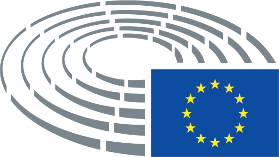 Pranešėjas:Pranešėjas:Pranešėjas:Pranešėjas:Bernd Lange (S&D)Bernd Lange (S&D)PR – PE642.862v01-00
AM – PE643.149v01-00Atsakingas komitetas:Atsakingas komitetas:Atsakingas komitetas:Atsakingas komitetas:INTAINTAINTANuomonę teikiantis komitetas:Nuomonę teikiantis komitetas:Nuomonę teikiantis komitetas:Nuomonę teikiantis komitetas:AGRI – sprendimas: nuomonės neteiktiPranešėjas:Pranešėjas:Pranešėjas:Pranešėjas:Bernd Lange (S&D)Bernd Lange (S&D)PR – PE641.378v01-00
AM – PE643.167v01-00Atsakingas komitetas:Atsakingas komitetas:Atsakingas komitetas:Atsakingas komitetas:INTAINTAINTANuomonę teikiantis komitetas:Nuomonę teikiantis komitetas:Nuomonę teikiantis komitetas:Nuomonę teikiantis komitetas:AGRI – Herbert Dorfmann (PPE)AD – PE641.220v02-00
AM – PE642.869v01-00Pranešėjas:Pranešėjas:Pranešėjas:Bernd Lange (S&D)Atsakingas komitetas:Atsakingas komitetas:Atsakingas komitetas:INTAINTA27+ECRMazaly Aguilar, Jan ZahradilNIDino GiarrussoPPEAnna-Michelle Asimakopoulou, Daniel Caspary, Arnaud Danjean, Enikő Győri, Christophe Hansen, Danuta Maria Hübner, Massimiliano Salini, Sven Simon, Jörgen Warborn, Iuliu WinklerRENEWJordi Cañas, Jérémy Decerle, Karin Karlsbro, Samira Rafaela, Liesje Schreinemacher, Marie-Pierre VedrenneS&DNikos Androulakis, Nicola Danti, Tanja Fajon, Jude Kirton-Darling, Javier Moreno Sánchez, Inma Rodríguez-Piñero, Mihai Tudose, Kathleen Van Brempt6-GUE/NGLEmmanuel MaurelIDMarkus BuchheitVERTS/ALESaskia Bricmont, Anna Cavazzini, Ellie Chowns, Yannick Jadot40GUE/NGLHelmut ScholzIDRoman Haider, Luisa RegimentiNILucy Elizabeth Harris26+ECRMazaly Aguilar, Jan ZahradilNIDino GiarrussoPPEAnna-Michelle Asimakopoulou, Daniel Caspary, Arnaud Danjean, Enikő Győri, Christophe Hansen, Danuta Maria Hübner, Massimiliano Salini, Sven Simon, Jörgen Warborn, Iuliu WinklerRENEWJordi Cañas, Karin Karlsbro, Samira Rafaela, Liesje Schreinemacher, Marie-Pierre VedrenneS&DNikos Androulakis, Nicola Danti, Tanja Fajon, Jude Kirton-Darling, Javier Moreno Sánchez, Inma Rodríguez-Piñero, Mihai Tudose, Kathleen Van Brempt7-GUE/NGLEmmanuel MaurelIDMarkus BuchheitRENEWJérémy DecerleVERTS/ALESaskia Bricmont, Anna Cavazzini, Ellie Chowns, Yannick Jadot40GUE/NGLHelmut ScholzIDRoman Haider, Luisa RegimentiNILucy Elizabeth HarrisBALSAVIMO PATAISYMAI IR KETINIMAI DĖL BALSAVIMO BALSAVIMO PATAISYMAI IR KETINIMAI DĖL BALSAVIMO +Jérémy Decerle33+ECRMazaly Aguilar, Jan ZahradilGUE/NGLEmmanuel Maurel, Helmut ScholzNIDino GiarrussoPPEAnna-Michelle Asimakopoulou, Daniel Caspary, Arnaud Danjean, Enikő Győri, Christophe Hansen, Danuta Maria Hübner, Massimiliano Salini, Sven Simon, Jörgen Warborn, Iuliu WinklerRENEWJordi Cañas, Jérémy Decerle, Karin Karlsbro, Samira Rafaela, Liesje Schreinemacher, Marie-Pierre VedrenneS&DNikos Androulakis, Nicola Danti, Tanja Fajon, Jude Kirton-Darling, Javier Moreno Sánchez, Inma Rodríguez-Piñero, Mihai Tudose, Kathleen Van BremptVERTS/ALESaskia Bricmont, Anna Cavazzini, Ellie Chowns, Yannick Jadot0-40IDMarkus Buchheit, Roman Haider, Luisa RegimentiNILucy Elizabeth HarrisБюро/Mesa/Předsednictvo/Formandskabet/Vorstand/Juhatus/Προεδρείο/Bureau/Predsjedništvo/Ufficio di presidenza/Prezidijs/ Biuras/Elnökség/Prezydium/Birou/Predsedníctvo/Predsedstvo/Puheenjohtajisto/Presidiet (*)Anna-Michelle Asimakopoulou (1), Marie-Pierre Vedrenne (1), Iuliu Winkler (1), Jan Zahradil (1)Членове/Diputados/Poslanci/Medlemmer/Mitglieder/Parlamendiliikmed/Βουλευτές/Members/Députés/Zastupnici/Deputati/Deputāti/ Nariai/Képviselõk/Membri/Leden/Posłowie/Deputados/Deputaţi/Jäsenet/LedamöterNikos Androulakis (1), Daniel Caspary (1), Anna Cavazzini (1), Jordi Cañas (1), Ellie Chowns (1), Arnaud Danjean (1), Nicola Danti (1), Enikő Győri (1), Roman Haider (1), Christophe Hansen (1), Danuta Maria Hübner (1), Karin Karlsbro (1), Jude Kirton-Darling (1), Emmanuel Maurel (1), Samira Rafaela (1), Luisa Regimenti (1), Inma Rodríguez-Piñero (1), André Rougé (1), Massimiliano Salini (1), Helmut Scholz (1), Liesje Schreinemacher (1), Sven Simon (1), Mihai Tudose (1), Kathleen Van Brempt (1), Marie-Pierre Vedrenne (1), Jörgen Warborn (1)Заместници/Suplentes/Náhradníci/Stedfortrædere/Stellvertreter/Asendusliikmed/Αναπληρωτές/Substitutes/Suppléants/Zamjenici/ Supplenti/Aizstājēji/Pavaduojantysnariai/Póttagok/Sostituti/Plaatsvervangers/Zastępcy/Membros suplentes/Supleanţi/Náhradníci/ Namestniki/Varajäsenet/SuppleanterMazaly Aguilar (1), Saskia Bricmont (1), Markus Buchheit (1), Jérémy Decerle (1), Yannick Jadot (1), Javier Moreno Sánchez (1)209 (7)209 (7)Tanja Fajon (1)Tanja Fajon (1)216 (3)216 (3)56 (8) (Точка от дневния ред/Punto del orden del día/Bod pořadu jednání (OJ)/Punkt på dagsordenen/Tagesordnungspunkt/ Päevakorra punkt/Σημείο της ημερήσιας διάταξης/Agenda item/Point OJ/Točka dnevnog reda/Punto all'ordine del giorno/Darba kārtības punkts/Darbotvarkės punktas/Napirendi pont/Punt Aġenda/Agendapunt/Punkt porządku dziennego/Ponto OD/Punct de pe ordinea de zi/Bod programu schôdze/Točka UL/Esityslistan kohta/Punkt på föredragningslistan)56 (8) (Точка от дневния ред/Punto del orden del día/Bod pořadu jednání (OJ)/Punkt på dagsordenen/Tagesordnungspunkt/ Päevakorra punkt/Σημείο της ημερήσιας διάταξης/Agenda item/Point OJ/Točka dnevnog reda/Punto all'ordine del giorno/Darba kārtības punkts/Darbotvarkės punktas/Napirendi pont/Punt Aġenda/Agendapunt/Punkt porządku dziennego/Ponto OD/Punct de pe ordinea de zi/Bod programu schôdze/Točka UL/Esityslistan kohta/Punkt på föredragningslistan)Наблюдатели/Observadores/Pozorovatelé/Observatører/Beobachter/Vaatlejad/Παρατηρητές/Observers/Observateurs/Promatrači/ Osservatori/Novērotāji/Stebėtojai/Megfigyelők/Osservaturi/Waarnemers/Obserwatorzy/Observadores/Observatori/Pozorovatelia/ Opazovalci/Tarkkailijat/ObservatörerПо покана на председателя/Por invitación del presidente/Na pozvání předsedy/Efter indbydelse fra formanden/Auf Einladung des Vorsitzenden/Esimehe kutsel/Με πρόσκληση του Προέδρου/At the invitation of the Chair/Sur l’invitation du président/ Na poziv predsjednika/Su invito del presidente/Pēc priekšsēdētāja uzaicinājuma/Pirmininkui pakvietus/Az elnök meghívására/ Fuq stedina taċ-'Chairman'/Op uitnodiging van de voorzitter/Na zaproszenie Przewodniczącego/A convite do Presidente/La invitaţia preşedintelui/ Na pozvanie predsedu/Na povabilo predsednika/Puheenjohtajan kutsusta/På ordförandens inbjudanСъвет/Consejo/Rada/Rådet/Rat/Nõukogu/Συμβούλιο/Council/Conseil/Vijeće/Consiglio/Padome/Taryba/Tanács/Kunsill/Raad/ Conselho/Consiliu/Svet/Neuvosto/Rådet (*)Съвет/Consejo/Rada/Rådet/Rat/Nõukogu/Συμβούλιο/Council/Conseil/Vijeće/Consiglio/Padome/Taryba/Tanács/Kunsill/Raad/ Conselho/Consiliu/Svet/Neuvosto/Rådet (*)Комисия/Comisión/Komise/Kommissionen/Kommission/Komisjon/Επιτροπή/Commission/Komisija/Commissione/Bizottság/ Kummissjoni/Commissie/Komisja/Comissão/Comisie/Komisia/Komissio/Kommissionen (*)Комисия/Comisión/Komise/Kommissionen/Kommission/Komisjon/Επιτροπή/Commission/Komisija/Commissione/Bizottság/ Kummissjoni/Commissie/Komisja/Comissão/Comisie/Komisia/Komissio/Kommissionen (*)Gijs Berends, Frauke SommerGijs Berends, Frauke SommerДруги институции и органи/Otras instituciones y organismos/Ostatní orgány a instituce/Andre institutioner og organer/Andere Organe und Einrichtungen/Muud institutsioonid ja organid/Λοιπά θεσμικά όργανα και οργανισμοί/Other institutions and bodies/Autres institutions et organes/Druge institucije i tijela/Altre istituzioni e altri organi/Citas iestādes un struktūras/Kitos institucijos ir įstaigos/ Más intézmények és szervek/Istituzzjonijiet u korpi oħra/Andere instellingen en organen/Inne instytucje i organy/Outras instituições e outros órgãos/Alte instituții și organe/Iné inštitúcie a orgány/Muut toimielimet ja elimet/Andra institutioner och organДруги институции и органи/Otras instituciones y organismos/Ostatní orgány a instituce/Andre institutioner og organer/Andere Organe und Einrichtungen/Muud institutsioonid ja organid/Λοιπά θεσμικά όργανα και οργανισμοί/Other institutions and bodies/Autres institutions et organes/Druge institucije i tijela/Altre istituzioni e altri organi/Citas iestādes un struktūras/Kitos institucijos ir įstaigos/ Más intézmények és szervek/Istituzzjonijiet u korpi oħra/Andere instellingen en organen/Inne instytucje i organy/Outras instituições e outros órgãos/Alte instituții și organe/Iné inštitúcie a orgány/Muut toimielimet ja elimet/Andra institutioner och organДруги участници/Otros participantes/Ostatní účastníci/Endvidere deltog/Andere Teilnehmer/Muud osalejad/Επίσης παρόντες/Other participants/Autres participants/Drugi sudionici/Altri partecipanti/Citi klātesošie/Kiti dalyviai/Más résztvevők/Parteċipanti ohra/Andere aanwezigen/Inni uczestnicy/Outros participantes/Alţi participanţi/Iní účastníci/Drugi udeleženci/Muut osallistujat/Övriga deltagareСекретариат на политическите групи/Secretaría de los Grupos políticos/Sekretariát politických skupin/Gruppernes sekretariat/ Sekretariat der Fraktionen/Fraktsioonide sekretariaat/Γραμματεία των Πολιτικών Ομάδων/Secretariats of political groups/Secrétariat des groupes politiques/Tajništva klubova zastupnika/Segreteria gruppi politici/Politisko grupu sekretariāts/Frakcijų sekretoriai/ Képviselőcsoportok titkársága/Segretarjat gruppi politiċi/Fractiesecretariaten/Sekretariat Grup Politycznych/Secretariado dos grupos políticos/Secretariate grupuri politice/Sekretariát politických skupín/Sekretariat političnih skupin/Poliittisten ryhmien sihteeristöt/ De politiska gruppernas sekretariatСекретариат на политическите групи/Secretaría de los Grupos políticos/Sekretariát politických skupin/Gruppernes sekretariat/ Sekretariat der Fraktionen/Fraktsioonide sekretariaat/Γραμματεία των Πολιτικών Ομάδων/Secretariats of political groups/Secrétariat des groupes politiques/Tajništva klubova zastupnika/Segreteria gruppi politici/Politisko grupu sekretariāts/Frakcijų sekretoriai/ Képviselőcsoportok titkársága/Segretarjat gruppi politiċi/Fractiesecretariaten/Sekretariat Grup Politycznych/Secretariado dos grupos políticos/Secretariate grupuri politice/Sekretariát politických skupín/Sekretariat političnih skupin/Poliittisten ryhmien sihteeristöt/ De politiska gruppernas sekretariatPPES&DRenewVerts/ALEIDECRGUE/NGLNIPier Giuseppe Rizza, Analia GlogowskiBarbara Melis, Pilar Ruiz Huelamo, Ursa Pondelek, Johanna LundbergMiriana StanchevaAndrea Cepova-FourtoyPaul-Emile Dupret Antonio AnselmiКабинет на председателя/Gabinete del Presidente/Kancelář předsedy/Formandens Kabinet/Kabinett des Präsidenten/Presidendi kantselei/Γραφείο του Προέδρου/President's Office/Cabinet du Président/Ured predsjednika/Gabinetto del Presidente/Priekšsēdētāja kabinets/Pirmininko kabinetas/Elnöki hivatal/Kabinett tal-President/Kabinet van de Voorzitter/Gabinet Przewodniczącego/Gabinete do Presidente/Cabinet Preşedinte/Kancelária predsedu/Urad predsednika/Puhemiehen kabinetti/Talmannens kansliКабинет на председателя/Gabinete del Presidente/Kancelář předsedy/Formandens Kabinet/Kabinett des Präsidenten/Presidendi kantselei/Γραφείο του Προέδρου/President's Office/Cabinet du Président/Ured predsjednika/Gabinetto del Presidente/Priekšsēdētāja kabinets/Pirmininko kabinetas/Elnöki hivatal/Kabinett tal-President/Kabinet van de Voorzitter/Gabinet Przewodniczącego/Gabinete do Presidente/Cabinet Preşedinte/Kancelária predsedu/Urad predsednika/Puhemiehen kabinetti/Talmannens kansliJune O’KeeffeJune O’KeeffeКабинет на генералния секретар/Gabinete del Secretario General/Kancelář generálního tajemníka/Generalsekretærens Kabinet/ Kabinett des Generalsekretärs/Peasekretäri büroo/Γραφείο του Γενικού Γραμματέα/Secretary-General's Office/Cabinet du Secrétaire général/Ured glavnog tajnika/Gabinetto del Segretario generale/Ģenerālsekretāra kabinets/Generalinio sekretoriaus kabinetas/ Főtitkári hivatal/Kabinett tas-Segretarju Ġenerali/Kabinet van de secretaris-generaal/Gabinet Sekretarza Generalnego/Gabinete do Secretário-Geral/Cabinet Secretar General/Kancelária generálneho tajomníka/Urad generalnega sekretarja/Pääsihteerin kabinetti/ Generalsekreterarens kansliКабинет на генералния секретар/Gabinete del Secretario General/Kancelář generálního tajemníka/Generalsekretærens Kabinet/ Kabinett des Generalsekretärs/Peasekretäri büroo/Γραφείο του Γενικού Γραμματέα/Secretary-General's Office/Cabinet du Secrétaire général/Ured glavnog tajnika/Gabinetto del Segretario generale/Ģenerālsekretāra kabinets/Generalinio sekretoriaus kabinetas/ Főtitkári hivatal/Kabinett tas-Segretarju Ġenerali/Kabinet van de secretaris-generaal/Gabinet Sekretarza Generalnego/Gabinete do Secretário-Geral/Cabinet Secretar General/Kancelária generálneho tajomníka/Urad generalnega sekretarja/Pääsihteerin kabinetti/ Generalsekreterarens kansliГенерална дирекция/Dirección General/Generální ředitelství/Generaldirektorat/Generaldirektion/Peadirektoraat/Γενική Διεύθυνση/ Directorate-General/Direction générale/Glavna uprava/Direzione generale/Ģenerāldirektorāts/Generalinis direktoratas/Főigazgatóság/ Direttorat Ġenerali/Directoraten-generaal/Dyrekcja Generalna/Direcção-Geral/Direcţii Generale/Generálne riaditeľstvo/Generalni direktorat/Pääosasto/GeneraldirektoratГенерална дирекция/Dirección General/Generální ředitelství/Generaldirektorat/Generaldirektion/Peadirektoraat/Γενική Διεύθυνση/ Directorate-General/Direction générale/Glavna uprava/Direzione generale/Ģenerāldirektorāts/Generalinis direktoratas/Főigazgatóság/ Direttorat Ġenerali/Directoraten-generaal/Dyrekcja Generalna/Direcção-Geral/Direcţii Generale/Generálne riaditeľstvo/Generalni direktorat/Pääosasto/GeneraldirektoratDG PRESDG IPOLDG EXPODG EPRSDG COMMDG PERSDG INLODG TRADDG LINCDG FINSDG ITECDG SAFEEszter BalazsПравна служба/Servicio Jurídico/Právní služba/Juridisk Tjeneste/Juristischer Dienst/Õigusteenistus/Νομική Υπηρεσία/Legal Service/ Service juridique/Pravna služba/Servizio giuridico/Juridiskais dienests/Teisės tarnyba/Jogi szolgálat/Servizz legali/Juridische Dienst/ Wydział prawny/Serviço Jurídico/Serviciu Juridic/Právny servis/Oikeudellinen yksikkö/RättstjänstenСекретариат на комисията/Secretaría de la comisión/Sekretariát výboru/Udvalgssekretariatet/Ausschusssekretariat/Komisjoni sekretariaat/Γραμματεία της επιτροπής/Committee secretariat/Secrétariat de la commission/Tajništvo odbora/Segreteria della commissione/Komitejas sekretariāts/Komiteto sekretoriatas/A bizottság titkársága/Segretarjat tal-kumitat/Commissiesecretariaat/ Sekretariat komisji/Secretariado da comissão/Secretariat comisie/Sekretariat odbora/Valiokunnan sihteeristö/UtskottssekretariatetMartti Kalaus, Stefania Nardelli, Simona UrbaityteСътрудник/Asistente/Asistent/Assistent/Assistenz/Βοηθός/Assistant/Assistente/Palīgs/Padėjėjas/Asszisztens/Asystent/Pomočnik/ Avustaja/AssistenterAna Cristina Rodrigues